FOREFIELD COMMUNITY INFANT & NURSERY SCHOOL‘Learning and Growing Together’HEADTEACHER - Person SpecificationPost – Headteacher        School group: 2Pay range: ISR Level 15 to 21Responsible to: The Governing Body Forefield Community Infant & Nursery School is committed to safeguarding and promoting the welfare of children and young people and expects all staff and volunteers to share this commitment.The successful candidate will be subject to an enhanced DBS check.The Essential Criteria are the qualifications, experiences and skills, personal qualities or knowledge you MUST SHOW YOU HAVE to be considered for the job.The Desirable Criteria are used to help decide between candidates who meet all the Essential Criteria. The Assessment Column shows how the school will obtain the necessary information about you. If the Assessment column says Application Form next to the Essential Criteria or Desirable Criteria, you must include enough information to show how you meet these criteria. 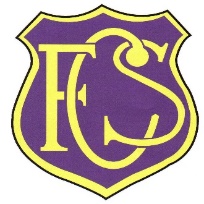 A. Training and qualificationsEssentialDesirableAssessment :A – ApplicationI –Interview/TasksR – ReferencesC- CertificatesQualified Teacher Status/A/CDegree or equivalent/A/CEvidence of CPD relevant to school leadership and management/A/RNPQH or equivalent leadership qualification. /A/CSafer Recruitment training/A/CB. Relevant ExperienceEssentialDesirableAssessmentSignificant successful, recent teaching experience in EYFS & KS1 /KS2 experienceA/I/RSubstantial, successful Headship/Deputy/Assistant Headship experience in the primary phase/Leadership role in EYFS/KS1A/I/RBreadth and depth of educational experience, working within at least two different schools/A/IExperience of working effectively with governors, establishing and sustaining a professional working relationship/A/IExperience of successfully forming positive relationships with parents and carers and professional agencies in support of the best outcomes for children/A/IExperience of successfully collaborating with other schools in a climate of mutual challenge and support to secure great outcomes for pupils/International Partner schoolsA/IExperience of self-evaluation leading to the identification of key priorities for improvement and the successful development and implementation of associated strategic plans/A/IExperience of successful implementation of strategies for raising achievement which have impacted positively on outcomes for all children/A/IExperience of effectively leading, managing and developing all staff including through performance management, successfully addressing any underperformance/A/IExperience of planning and delivering training and professional development for staff/A/IExperience of staff recruitment /to a range of postsA/IExperience of successfully managing and resolving issues or complaints/A/IExperience of establishing and overseeing systems, processes and policies that enable the school to operate safely, effectively and efficientlyExperience contributing to…/A/IC. Professional Knowledge and UnderstandingEssentialDesirableAssessmentThorough knowledge of the National Curriculum, latest statutory assessment framework, Early Years Framework and the latest OFSTED Framework./A/IKnowledge and understanding of what constitutes effective curriculum design, implementation, monitoring and review/A/IHave a clear understanding of what constitutes high quality teaching, learning and assessment underpinned by knowledge of how children learn successfully/A/I/RKnowledge and application of strategic financial planning, budget management and principles of best value/A/IHave a clear and comprehensive understanding of child protection and safeguarding procedures and statutory duties./A/ID. Professional CompetenciesEssentialDesirableAssessmentAbility to promote and sustain the shared values, strong culture and warm, welcoming ethos within our school/A/IThe ability to provide strategic, inspirational leadership and articulate and drive forward a shared vision for the school community/A/IExcellent inter-personal, oral and written communication skills and the ability to produce and present information suitable for a variety of audiences/A/I/RAbility to promote warm, positive and respectful relationships across the school community/A/IThe ability to establish and sustain high expectations of all within the school/A/IAn ability to uphold ambitious educational standards which prepare all pupils well for their next phase of education and life/A/IEnsure the school fulfils its statutory duties with regard to the SEND code of practice/A/IBe forward thinking, scanning the education horizon, engaging with current research and national agendas; reflecting and evaluating critically for implications for school’s future development and on-going pursuit of excellence/A/IThe ability to apply analytical, creative and flexible solutions in response to changing demands within school and within education in general/A/IAble to ensure valid, reliable and proportionate approaches are used when assessing pupils’ knowledge and understanding, using effective data analysis to support school improvement and decision-making/A/IA competent user of IT /A/IAbility to delegate effectively and ensure accountability/A/IAble to establish and sustain high expectations of behaviour for all pupils, built upon positive relationships, mutual respect, rules and routines which are clearly understood by all/A/IE. Beliefs, attitudes and personal attributesEssentialDesirableAssessmentCommitted and passionate about outstanding early education giving all of our children the best possible start in life and equipping them well for the next phase of their education and their future success/A/I/RCommitted to a holistic approach to education which values children’s personal, social and emotional development as much as their academic achievement/A/I/RCommitting to safeguarding and promoting the well-being of our pupils /A/I/RCommitment to promoting the well-being of our staff/A/ICommitment to creating a culture where all pupils experience a positive, exciting and enriching school life./A/I/RCommitment to the promotion of equal opportunities, inclusion of all, cultural diversity and British values./A/I/RCommitment to working in close collaboration with local schools and further exploring opportunities for our school community in being part of a local, multi-academy trust/A/I